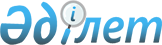 Об установлении квоты рабочих мест для инвалидов
					
			Утративший силу
			
			
		
					Постановление акимата Мойынкумского района Жамбылской области от 6 марта 2020 года № 45. Зарегистрировано Департаментом юстиции Жамбылской области 18 марта 2020 года № 4526. Утратило силу постановлением акимата Мойынкумского района Жамбылской области от 15 сентября 2023 года № 229
      Сноска. Утратило силу постановлением акимата Мойынкумского района Жамбылской области от 15.09.2023 № 229 (вводится в действие по истечении десяти календарных дней после дня его первого официального опубликования).
      В соответствии со статьями 31, 37 Закона Республики Казахстан от 23 января 2001 года "О местном государственном управлении и самоуправлении в Республике Казахстан" и статьями 9, 27 Закона Республики Казахстан от 6 апреля 2016 года "О занятости населения" акимат Мойынкумского района ПОСТАНОВЛЯЕТ:
      1. Установить квоту рабочих мест в организациях Мойынкумского района для трудоустройства инвалидов в размере от двух до четырех процентов от численности рабочих мест без учета рабочих мест на тяжелых работах, работах с вредными, опасными условиями труда согласно приложению к данному постановлению.
      2. Признать утратившим силу постановление акимата Мойынкумского района от 22 мая 2017 года № 97 "Об установлении квоты рабочих мест для инвалидов" (зарегистрировано в Реестре государственной регистрации нормативных правовых актов за № 3441 от 7 июня 2017 года, опубликовано в эталонном контрольном банке Республики Казахстан в электронном виде 21 июня 2017 года).
      3. Коммунальному государственному учреждению "Центр занятости населения акимата Мойынкумского района" обеспечить организацию квотирования рабочих мест для трудоустройства инвалидов.
      4. Коммунальному государственному учреждению "Отдел занятости и социальных программ акимата Мойынкумского района" в установленном законодательством порядке обеспечить государственную регистрацию настоящего постановления в органах юстиции.
      5. Контроль за исполнением настоящего постановления возложить на исполняющего обязанности заместителя акима района Наметкулова Амангелды Наметкуловича.
      6. Настоящее постановление вступает в силу со дня государственной регистрации в органах юстиции и вводится в действие по истечении десяти календарных дней после дня его первого официального опубликования. Список организаций в которых установлены квоты рабочих мест для инвалидов
					© 2012. РГП на ПХВ «Институт законодательства и правовой информации Республики Казахстан» Министерства юстиции Республики Казахстан
				
      Аким района

М. Мусаев
Приложение к постановлению
акимата Мойынкумского района
№__от "__" ______ 2020 года
№
Наименование организаций
Списочная численность работников на начало года (человек)
Размер квоты (%) от списочной численности работников
Количество рабочих мест согласно установленной квоте (человек)
1
Коммунальное государственное учреждение "Мойынкумское учреждение по охране лесов и животного мира управления природных ресурсов и регулирования природопользования акимата Жамбылской области"
60
2%
1
2
Коммунальное государственное учреждение "Коктерекское учреждение по охране лесов и животного мира управления природных ресурсов и регулирования природопользования акимата Жамбылской области"
60
2%
1
3
Коммунальное государственное предприятие на праве хозяйственного ведения "Ветеринарная служба акимата Мойынкумского района" 
68
2%
1
4
Учреждения образование Мойынкумского района (1 средних школ, 1 начальных школ, 1 школ дополнительного образования)
101
3%
3
Всего
289
-
6